Утвержденоприказом Управление образованияГурьевского муниципального районаот «_29_» ____06___ 2017г. N_343_Выписка из ПОЛОЖЕНИЯО ПОРЯДКЕ ВЗИМАНИЯ И РАСХОДОВАНИЯ РОДИТЕЛЬСКОЙ ПЛАТЫЗА ПРИСМОТР И УХОД ЗА ДЕТЬМИ В МУНИЦИПАЛЬНЫХОБРАЗОВАТЕЛЬНЫХ УЧРЕЖДЕНИЯХ ГУРЬЕВСКОГО МУНИЦИПАЛЬНОГО РАЙОНА,РЕАЛИЗУЮЩИХ ОСНОВНУЮ ОБРАЗОВАТЕЛЬНУЮ ПРОГРАММУДОШКОЛЬНОГО ОБРАЗОВАНИЯ4. Порядок предоставления льгот4.1. Льготы по родительской плате за присмотр и уход за детьми в образовательных организациях устанавливаются в соответствии с пунктами 2, 3 статьи 65 Федерального закона от 29 декабря 2012 года N 273-ФЗ "Об образовании в Российской Федерации". Льготы предоставляются родителям (законным представителям) ребенка при предоставлении документов, подтверждающих статус ребенка (справка МСЭК; свидетельство о смерти обоих родителей или решение суда о лишении родительских прав; справка из медицинского учреждения, справка об инвалидности родителей (законных представителей), справка из органов опеки).4.1.1. За присмотр и уход за детьми-инвалидами, детьми-сиротами и детьми, оставшимися без попечения родителей, а также за детьми с туберкулезной интоксикацией, в образовательных учреждениях, реализующих образовательную программу дошкольного образования, родительская плата не взимается.4.1.2. Льготы по родительской плате за присмотр и уход за детьми в дошкольном учреждении ежегодно предоставляются приказом руководителя (заведующего) дошкольного учреждения на основании заявления родителя (законного представителя), на основание предоставленных  документов, подтверждающих наличие права на льготу.4.2. Льготы по родительской плате за присмотр и уход за детьми устанавливаются с момента подачи документов, подтверждающих льготу.4.3. В течение 14 дней после прекращения оснований предоставления льготы родитель (законный представитель) должен уведомить об этом дошкольное Учреждение. 4.4. Расходы, связанные с освобождением от родительской платы за присмотр и уход льготной категории детей осуществляются за счет средств бюджета Гурьевского муниципального района.4.5. В случае если документы, подтверждающие право на предоставление льгот, не  представлены родителями (законными представителями) предоставление льготы по родительской плате прекращается. Если данные документы были представлены по истечении срока, то перерасчет родительской платы производиться не более чем за один месяц.4.6. В случае не предоставления необходимых документов для подтверждения права пользования льготой по оплате за присмотр и уход за детьми в муниципальных образовательных учреждениях, реализующих общеобразовательную программу дошкольного образования, родительская плата за присмотр и уход за детьми взимается в полном объеме.4.7.  Родителям (законным представителям), имеющим право на льготу по нескольким основаниям, льгота предоставляется по одному из оснований по их выбору.4.8. В целях материальной поддержки воспитания детей, посещающих муниципальные образовательные учреждения Гурьевского муниципального района, реализующие образовательную программу дошкольного образования, родителям (законным представителям) выплачивается компенсация части родительской платы в порядке, устанавливаемом нормативными правовыми актами Кемеровской области:- 20% размера внесенной родительской платы за присмотр и уход за детьми в дошкольных образовательных учреждениях на первого ребенка,- 50% размера такой платы на второго ребенка,- 70% размера такой платы на третьего и последующих детей.4.9. Право на получение компенсации имеет один из родителей (законных представителей) в семье со среднедушевым доходом, не превышающим величину прожиточного минимума, установленную в Кемеровской области, внесший плату, взимаемую за присмотр и уход за ребенком, осваивающим образовательную программу дошкольного образования, в соответствии с заключенным между гражданином и образовательным учреждением договором.4.10. Право на получение компенсации родителями (законными представителями) подтверждается 1 раз в полугодие следующими документами:- заявление о предоставлении компенсации;- согласие на обработку персональных данных;- подлинник и копия паспорта гражданина либо иного документа, удостоверяющего                  личность гражданина, выданного уполномоченным государственным органом;- подлинник и копия свидетельства о рождении ребенка;-справки о доходах членов семьи за три месяца, предшествующих месяцу обращения;- подтверждающие сведения о составе семьи;- подлинник и копия свидетельства о заключении брака, о перемене имени при смене фамилии, имени гражданином и (или) ребенком;- справка, подтверждающая посещение ребенком образовательной организации;- заявление о форме доставки компенсации (приложение №1).- копия выписки из решения органа местного самоуправления об установлении над ребенком опеки (для опекуна);- копия выписки из решения органа местного самоуправления о передаче ребенка на воспитание в приемную семью (для приемного родителя).Состав семьи, учитываемый при исчислении величины среднедушевого дохода, определяется в соответствии с пунктами 3, 5 Порядка исчисления величины среднедушевого дохода, дающего право на получение пособия на ребенка, утвержденного постановлением Администрации Кемеровской области от 24.12.2004 N 275 "Об утверждении Порядка исчисления величины среднедушевого дохода, дающего право на получение пособия на ребенка".Расчет среднедушевого дохода на основании справок о доходах членов семьи за три месяца, предшествующих месяцу обращения, по правилам пунктов 6, 8 - 15 Порядка исчисления величины среднедушевого дохода, осуществляется муниципальным бюджетным учреждением "Централизованная бухгалтерия образовательных учреждений".В случае принятия решения о назначении компенсации гражданином после завершения каждого календарного полугодия представляются повторно документы о составе семьи и справки о доходах членов семьи за три прошедших месяца для принятия решения о продолжении выплаты компенсации.В случае не предоставления указанных документов или выявления отсутствия права для получения компенсации выплата компенсации прекращается.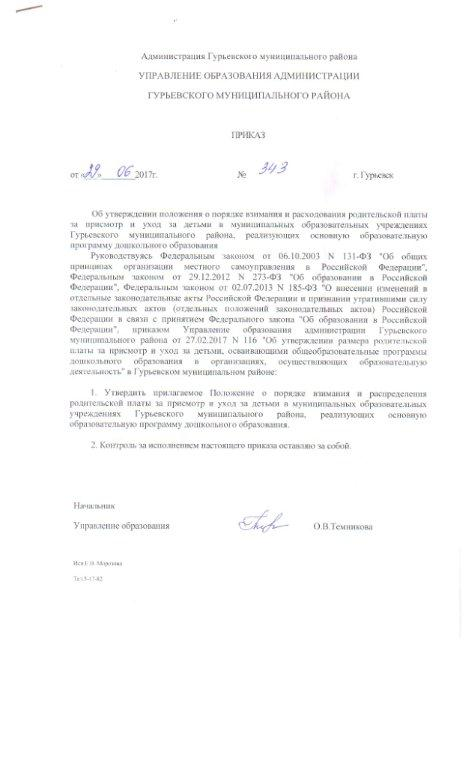 Начальник  Управление образования                                                                 О.В.Темникова